Wouvè Lawonn 2nde.LVB -LVC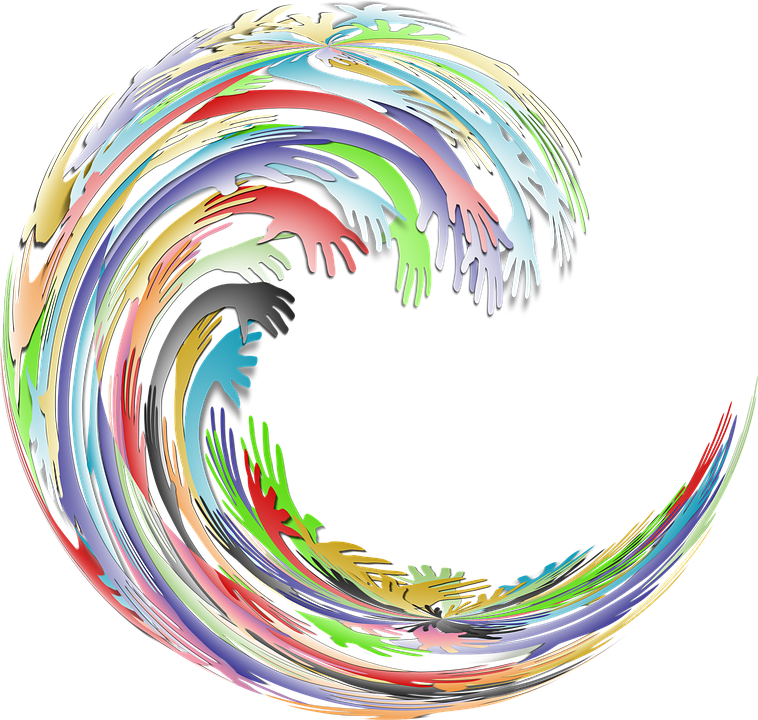 Kanman n°1 (Séquence n°1 : séquence d’accueil)Pawòl douvan (Introduction)Prèmyé kanman travay-lasa (séquence de travail), sé li ka wouvè lanné lékòl-la nou ké ni pou viv ansanm-ansanm. Sé on tan (un moment) ki fondal (important), davwa, i kay pèwmèt nou chouké (ancrer) ansanm-ansanm sé larèl-la (les règles) ki ké pèwmèt nou vansé asi bon chimen-la pannan lanné lékòl-la san nou garé kò an nou (sans se perdre). Lanné-lasa, zòt ka baké adan « la réforme du lycée », sa vé di, tini onlo biten nèf (de nouvelles modalités) parapòt a mannyè nou té tini labitid bat (travay) èvè zélèv avan. An 2nd, nou ka fè lapousuit a sa zòt vwè an twazyèm. Gran tenm-la (thème général) ka chanjé lanné-lasa, nou kay ni pou rété kalkilé asi : « L’Art de vivre ensemble ». Gran tenm-lasa ka wouvè zèl a-y épi uit aks (8 axes). Sa vlé di, nou kay ni onlo travay, travay osèryé, pou nou gadévwè kijan nou ké rivé an bout a jaden a Étyèn an lanné 2020. Sé pousa, adan kanman-lasa, ké ni on tan pou « zouti-métòd » (fiche de méthodologie), on tan pou sizé « maké kréyòl-la » (l’écriture de la langue créole) é « palé kréyòl-la », on tan pou « rété kalkilé » (réfléchir sur) asi sé diféran ti-tenm-la (les axes) osi. Ansèlfen, prèmyé kanman travay-lasa, douwé pèwmèt toutmoun woupwan pyéton a-yo (se remettre à niveau), ki adan lang maké la, ki adan lang palé la. Andidan kanman travay-lasa osi sé moman pou nou apiyé kò an nou asi kat (4) tipawòl « sajès » ki ké gidonné noutout pannan lanné lékòl-lasa: « Tipawòl » (proverbe-maxime)Sé kat (4) tipawòl-lasa fò zòt kalkilé asi yo toulongalé !« La règle du maître doit être celle-ci : ne pas enseigner des pensées, mais apprendre à penser, ne pas porter l’élève, mais le guider si l’on veut que plus tard il soit capable de marcher de lui-même. » KANT, Fondement de la métaphysique des mœurs, Éditions Delagrave.« Pa konnèt sé on péyi i mérité konnèt »: L’ignorance est un pays qui mérite d’être exploré. (Le domaine de notre ignorance est plus vaste que celui de nos connaissances.). Dictionnaire Créole Français, Ralph Ludwig, Danièle Montbrand, Hector Poullet, Sylviane Telchid. Maisonneuve et Larose/ Servedit / Éditions Jasor. page 451.« Domino ka rimé anpangal, i pa ka jwé anpangal »: On brasse les dominos pêle-mêle avant de jouer, on ne les joue pas n’importe comment. (Il y a des règles à respecter.). Dictionnaire Créole Français, Ralph Ludwig, Danièle Montbrand, Hector Poullet, Sylviane Telchid. Maisonneuve et Larose/ Servedit / Éditions Jasor. page 425.« Sourit i ni onsèl tou sé sourit i pé ké viv ». La souris qui n’a qu’un trou dans sa cachette ne peut vivre. (Il vaut mieux avoir plusieurs cordes à son arc.). Dictionnaire Créole Français, Ralph Ludwig, Danièle Montbrand, Hector Poullet, Sylviane Telchid. Maisonneuve et Larose/ Servedit / Éditions Jasor. page 464. Travay byen!Gadé pli lwen / Les perspectives.Annou rété gadévwè ka fè kréyòl lékòl pé pòté pou zòt dèmen lèwvwè zòt ké ka kalkilé pou sav ka zòt anvi fè an vi a-zòt :Zòt ké pé kontinyé fè létid an kréyòl adan Linivèsité . Mi diféran diplòm zòt ké pé paré : LICENCE (Langues, Littérature et Civilisations Étrangères et Régionales: 3 lanné), MASTER (2 lanné), DOCTORAT (3 lanné).Konkou zòt ké pé pasé : CAPES, AGRÉGATION, CRPE (konkou pou fè lékòl an tilékòl : au primaire). Sé konkou-lasa ka wouvè pòt pou pé vin pwofésè an tilékòl, kolèj, lisé é linivèsité.Pou sélala ki vé rantré adan larèl a fè lékòl pou timoun, kontinyé apwann kréyòl, pé pèwmèt zòt rété woulé (travay) an péyi-la, pé pèwmèt zòt fè wouchach (recherche) pou lang-la kontinyé fwitayé.Fè liv é dòt zouti pou wouvè konprinèt a lésèz. (les autres).PWOGRAM 2nde « Art de vivre ensemble » / « Viv Ankyèkoko »Pwogram a lang nou ka woulé asi-y an 2nd, sé menm pwogram-la pou tout lang vivan. Kivédi, zélèv ki an anglé ka travay asi menm pwogram-lasa, menmbiten pou zélèv ki an pangnòl…Tini uit (8) aks (axes), an lanné-la nou ké travay sis (6) adan yo.1) Vivre entre générations2) Les univers professionnels, le monde du travail3) Le village, le quartier, la ville4) Représentation de soi et rapport à autrui5) Sports et société6) La création et le rapport aux arts7) Sauver la planète, penser les futurs possibles8) Le passé dans le présentSéyans n°1 / Séance n°1.BRISE-GLACE : PRÉSENTATION CROISÉE.Adan travay-lasa ou kay ni pou bokanté èvè on kanmarad a lékòl-la pou ou aché sav kimoun i yé ?Ké fo yonn é lòt zòt pozé zòt kèsyon pou zòt sav kimoun ki douvan a-zòt. Pannan kanmarad-la ka réponn, ou ka maké sa i ka di-w asi on fèy. Apwé, li osi ka fè menmbiten-la. Lè zòt bout épi mòso-lasa, zòt ka pwan on tan pou woumaké tout sé kamo-la zòt trapé la la : Fo maké-la òwganizé.Fo pa i ka sanm on kyolé (une suite) répons a sé kèsyon-la.Fo maké pou prézantasyon -la ni on sans, é pou moun ké ni pou kouté zòt konpwann byen sa zòt ka di é ka touvé-yo sav kimoun ki moun-la zòt ka prézanté-la.Fo prézantasyon-la ni on ganm orijinal. KÈSYON POU GIDONNÉ TRAVAY A-ZÒTKi non a-w ?Ki laj a-w ?Ola ou fèt ? / Ola ou vwèjou ?Ola ou ka rété konnyé la ? Kikoté ou ka viv jodijou ?Ès ou ni fwè é sè ?Ki kalité travay ou anvi fè dèmen ? Poukibiten ? / Pouki ?Ki kalité vi ou viv lè ou té piti timoun ? Adan ki tilékòl ou té yé ? Ki kolèj ? Ki lisé ?Ki bon koté (les qualités) ou tini ? Ki défo ou ni ? Ès ou ni vyé manni ? Ki rèv ou ni ? Ès tini on zannimo ou pè ? Poukisa ?Ki ispò ou pisimyé (préféré) ? Ki non a méyè zanmi a-w ? Ès ou ni on zannimo akaz a-w ?Ka ou ni adan sak a lékòl a-w ?Ki dènyé liv ou li ?Kikoté Gwadloup ou pisimé ?